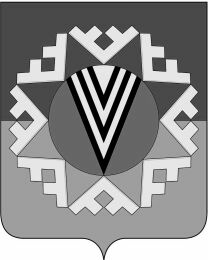 АДМИНИСТРАЦИЯГОРОДСКОГО ПОСЕЛЕНИЯ НОВОАГАНСКНижневартовского районаХанты-Мансийского автономного округа - ЮгрыПОСТАНОВЛЕНИЕот 30.09.2021                                                                                                                   № 347п.г.т.НовоаганскОб утверждении Перечня муниципальных программ городского поселения НовоаганскРуководствуясь  статьей 179 Бюджетного Кодекса Российской Федерации, в соответствии с постановлением администрации городского поселения Новоаганск от 14.09.2018№  355 «О модельной муниципальной  программе городского поселения Новоаганск, порядке принятия решения о разработке муниципальных программ городского поселения Новоаганск, их формирования, утверждения и реализации и плане мероприятий по обеспечению разработки, утверждению муниципальных программ городского поселения Новоаганск в соответствии с национальными целями развития»:Утвердить перечень муниципальных программ городского поселения Новоаганск согласно приложению.Признать утратившими силу постановления администрации городского поселения Новоаганск:от 11.10.2018 № 431»О Перечне муниципальных программ городского поселения Новоаганск»;от 13.11.2018 № 475 «О внесении изменений в постановление администрации городского поселения Новоаганск от 11.10.2018  № 431   «О Перечне муниципальных программ городского поселения Новоаганск»;от 19.11.2018 № 486 «О внесении изменений в постановление администрации городского поселения Новоаганск от 11.10.2018  № 431   «О Перечне муниципальных программ городского поселения Новоаганск»;от 03.10.2019 № 354 «О внесении изменений в постановление администрации городского поселения Новоаганск от 11.10.2018  № 431   «О Перечне муниципальных программ городского поселения Новоаганск»;от 08.06.2021 № 210 «О внесении изменений в постановление администрации городского поселения Новоаганск от 11.10.2018  № 431   «О Перечне муниципальных программ городского поселения Новоаганск».2.Отделу организации деятельности администрации городского поселения (З.Р. Сафина):             внести информационную справку в оригинал постановления администрации городского поселения Новоаганск от 11.10.2018 № 431;разместить постановлениена официальном сайте городского поселения      Новоаганск.Контроль  за  выполнением постановления оставляю за собой.Главагородского поселения                                                    Е.Г. ПольПриложение к постановлению администрации городского поселенияот 30.09.2021 № 347Переченьмуниципальных программ городского поселенияНовоаганск№ п/пНаименование муниципальной программы поселения Наименование подпрограммыОтветственный исполнитель (соисполнитель)Управление муниципальным имуществом городского поселения НовоаганскУправление и распоряжение объектами муниципальной собственностиответственный исполнитель: отдел по управлению муниципальным имуществом администрации поселениясоисполнитель:отдел жилищно-коммунального хозяйства и транспорта администрации поселенияУправление муниципальным имуществом городского поселения Новоаганск Управление и распоряжение земельными участками, находящимися в муниципальной собственности, а также несформированными земельными участкамиответственный исполнитель: отдел по управлению муниципальным имуществом администрации поселенияУправление муниципальным имуществом городского поселения НовоаганскСодержание муниципального имущества городского поселения Новоаганскответственный исполнитель: отдел по управлению муниципальным имуществом администрации поселениясоисполнитель:отдел жилищно-коммунального хозяйства и транспорта администрации поселенияПрофилактика правонарушений в сфере общественного порядка в городском поселении Новоаганск Создание и совершенствование условий для профилактики и обеспечения общественного порядкаответственный исполнитель: служба по делам гражданской обороны, чрезвычайным ситуациям и пожарной безопасностиПрофилактика правонарушений в сфере общественного порядка в городском поселении Новоаганск Формирование законопослушного поведения участников дорожного движенияответственный исполнитель: служба по делам гражданской обороны, чрезвычайным ситуациям и пожарной безопасностиБезопасность жизнедеятельности в городском поселении НовоаганскОрганизация и обеспечение мероприятий в сфере гражданской обороны, защиты населения и территории поселения от чрезвычайных ситуацийответственный исполнитель: служба по делам гражданской обороны, чрезвычайным ситуациям и пожарной безопасностиБезопасность жизнедеятельности в городском поселении НовоаганскУкрепление пожарной безопасности в городском поселении Новоаганскответственный исполнитель: служба по делам гражданской обороны, чрезвычайным ситуациям и пожарной безопасностиПрофилактика терроризма и экстремизма, укрепление межнационального и межконфессионального согласия в городском поселении НовоаганскПрофилактика терроризма  в городском поселении Новоаганскответственный исполнитель: служба по делам гражданской обороны, чрезвычайным ситуациям и пожарной безопасностиПрофилактика терроризма и экстремизма, укрепление межнационального и межконфессионального согласия в городском поселении НовоаганскПрофилактика экстремизма,  укрепление межнационального и  межконфессионального согласияв городском поселении Новоаганскответственный исполнитель: служба по делам гражданской обороны, чрезвычайным ситуациям и пожарной безопасностисоисполнитель: отдел организации деятельности администрации;муниципальное казенное учреждение «Учреждение по обеспечению деятельности органов местного самоуправления»;муниципальное казённое учреждение «Сельский дом культуры с. Варьёган»;муниципальное казённое учреждение «Этнографический парк – музей с. Варьёган»Развитие транспортной системы городского поселения Новоаганск Автомобильные дорогиответственный исполнитель: отдел жилищно-коммунального хозяйства и транспортасоисполнитель:служба по делам гражданской обороны, чрезвычайным ситуациям и пожарной безопасностиРазвитие транспортной системы городского поселения Новоаганск Транспортное обслуживание населения поселенияответственный исполнитель: отдел жилищно-коммунального хозяйства и транспортаЖилищно-коммунальный комплекс и городская среда в городском поселении НовоаганскОбеспечение равных прав населения на получение жилищно-коммунальныхуслугответственный исполнитель: отдел жилищно-коммунального хозяйства и транспортаЖилищно-коммунальный комплекс и городская среда в городском поселении НовоаганскОрганизация  бытового обслуживания в целях обеспечения населения городского поселения Новоаганск услугами баниответственный исполнитель: отдел жилищно-коммунального хозяйства и транспортаЖилищно-коммунальный комплекс и городская среда в городском поселении НовоаганскЭнергосбережение и повышение энергетической эффективности на объектах муниципальной собственностиответственный исполнитель: отдел жилищно-коммунального хозяйства и транспортаЖилищно-коммунальный комплекс и городская среда в городском поселении НовоаганскБлагоустройство территории городского поселения Новоаганскответственный исполнитель: отдел жилищно-коммунального хозяйства и транспортаИнформационное общество  в городском поселении Новоаганск -ответственный исполнитель: отдел жилищно-коммунального хозяйства и транспортаКультурное пространствоОбеспечение свободы творчества и прав граждан на участие в культурной жизниответственный исполнитель:отдел организации деятельности администрациисоисполнители:муниципальное казенное учреждение «Учреждение по обеспечению деятельности органов местного самоуправления»Культурное пространствоСоздание условий для организации досуга жителей поселенияответственный исполнитель:отдел организации деятельности администрациисоисполнители:муниципальное казённое учреждение «Сельский дом культуры с. Варьеган»Культурное пространствоОбеспечение прав граждан на доступ к культурным ценностямответственный исполнитель:отдел организации деятельности администрациисоисполнители:муниципальное казённое учреждение «Этнографический парк-музей с. Варьеган»9.Развитие физической культуры и спорта в городском поселении Новоаганск-ответственный исполнитель:отдел организации деятельности администрациисоисполнители:муниципальное казённое учреждение «Учреждение по обеспечению деятельности органов местного самоуправления»10.Развитие муниципальной службы в городском поселении Новоаганск Обеспечение деятельности органов местного самоуправления городского поселения Новоаганскответственный исполнитель:отдел правового и кадрового обеспечениясоисполнитель:Совет депутатов городского поселения Новоаганск,отдел финансов,отдел организации деятельности администрации,инспектор по военно-учётной работе администрации городского поселения Новоаганск.10.Развитие муниципальной службы в городском поселении Новоаганск Развитие муниципальной службы в городском поселении Новоаганскответственный исполнитель:отдел правового и кадрового обеспечения11.Повышение эффективности управления городским поселением НовоаганскОбеспечение деятельности органов местного самоуправления  городского поселения Новоаганскответственный исполнитель:отдел организации деятельности администрациисоисполнитель:муниципальное казённое учреждение «Учреждение по обеспечению деятельности органов местного самоуправления»12.Управление в сфере муниципальных финансов в городском поселении Новоаганск Создание условий для эффективного управления муниципальными финансами, повышение устойчивости бюджета поселенияответственный исполнитель:отдел финансов администрации12.Управление в сфере муниципальных финансов в городском поселении Новоаганск Управление муниципальными финансами в городском поселении Новоаганскответственный исполнитель:отдел финансов администрации